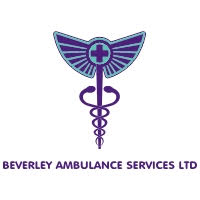 Policy and ProceduresOctober 2019Manager: Karen PickeringOffice Assistant: Fiona Watson 		Published: October 2019			Review Date: October 2022Policy Statement	All complainants will have their complaint dealt with speedily and efficiently and in a respectful and sympathetic way.PurposeBAS Ltd recognises the importance and value of an effective process of complaints handling as part of a comprehensive framework of quality improvement activity in accordance with regulations and in line with the development and implementation of Clinical Governance.BAS Ltd will ensure that the handling and consideration of complaints is actioned appropriately, that the arrangements are in place to ensure complaints are dealt with speedily and efficiently.That complainants are treated courteously and sympathetically and as far as possible involved in decisions about how their complaints are handled and considered.ScopeThis policy applies to all staff involved in the service provision on behalf of BAS Ltd, including those on temporary contracts and/or employed as subcontractors to BAS Ltd.ExclusionsNonePolicyIntroductionBAS Ltd recognises the value of direct communications with patients. Whilst continuously striving to improve services the Organisation accepts that causes for concern can arise. BAS Ltd sees constructive comments, suggestions and complaints as part of the process of maintaining and developing good quality reflective services.In view of this, BAS Ltd aims to deal with complaints as quickly, appropriately and as close to the source of the problem as possible. The Organisation’s open culture aims to empower all staff, with the support of BAS Ltd’s Registered Manager, to deal with “complaints” (problems) informally at the point of service delivery. In addition, by having a lean, open organisation BAS Ltd believes it is easy:For all staff to receive formal complaints and feed them into the complaint’s procedureFor complainants to receive a rapid, open, conciliatory response which meets the needs of the complainant whilst being fair to staff.For complaints to have a high profile within the Organisation.For complaints to be used as a means of providing information to management in order that, where appropriate, services can be improved.Organisational ResponsibilitiesBAS Ltd’s responsibilities in handling complaints are to:Investigate complaints against the Organisation itself and the service it provides by local resolution or formal investigation as per the wishes of the complainant.Provide support to all staff at local resolution stage.Co-operate with any investigation requested by the commissioner if appropriate.Co-operate with any investigation carried out by the Independent review Panel or the Health Service Ombudsman.BAS Ltd’s Registered Manager is ultimately responsible for the quality of care within the Organisation and is responsible for responding in writing to all complaints and for ensuring lessons learned are implemented.The Registered Manager will receive reports at regular intervals detailing the cause of complaints and action taken to improve care/services. This will be provided each month as an assurance report at the monthly management meeting. It will highlight themes and trends, organisational learning and feedback provided to staff.ImplementationThe continued development of effective complaints handling function will be implemented in line with the Organisation’s Governance improvement.Financial RedressAlthough compensation would normally need to be sought through legal channels, the Organisation has the discretion to provide financial reimbursement of expenses or losses where fault has been found; for example, reimbursement of lost property.Access to Health RecordsWhere copies or access to records is provided as a part of the resolution of a complaint, these will be provided promptly and free of any charge.Complaints ProcedureIntroductionThe DOH reform of the complaints system (April 2009) identifies the new arrangements for handling complaints. The system allows for a flexible approach and encourages local resolution of complaints. Whilst still providing for a more formal investigation should the need arise. BAS Ltd recognises the value of direct communications with patients and regards constructive comments, suggestions and complaints as part of the process of maintaining and developing services. BAS Ltd undertakes to investigate all complaints and incidents thoroughly and promptly.Any complaint who remains dissatisfied with the outcome of the investigation has the right to refer to the Independent review panel and the Health Service Ombudsman.Legislative ContextThis policy takes into account the changes in procedure set out in the Department of Health –Reform of the complaints system - April 2009.How to Make a Complaint at BAS LtdThe first initial step is to raise your complaint with a member of staff and/or the Manager on duty on the day of the appointment. If the matter is not resolved by them, the Registered Manager or Nominated Individual will be involved to conclude the matter at hand. This policy and supporting procedures aims to:Investigate and listen carefully to every aspect of events occurredConfirm and satisfy that the complainants concerns have been acknowledged Ensure that the complainant receives an apologyAdvise that a telephone call will be made to them within 3 daysIf you are unhappy with the result of your complaint, then you may proceed to a formal written complaint procedure. You can either email your complaint to mike@beverleyambulance.co.uk or alternatively, write and send your complaint to our head office at:-Keepers HouseKilham Lane KilhamDriffield East YorkshireYO25 4TFOnce again, if your complaint has not been resolved/ and or the outcome was not to your satisfaction, you can further make a complaint to the Independent Healthcare Advisory Services (IHAS) www.independenthealthcare.org.uk PHSO, and/or the Care Quality Commission www.cqc.org.uk.Guide to StaffListen to the complaint and ensure that all details are taken on board. Make notes wherever necessary.Apologise to the patient and reassure the patient that the matter will be resolved and investigated;Complete a Customer Complaint Form (CCF)Ensure that full details are completed on the form;Sign and date the completed CCF;Ensure that the FIR has been passed onto the Registered Manager and/or a member of the management team, verbally detailing the complaint;Resolution of ComplaintsComplaints about BAS Ltd and the services it provides should be dealt with as follows:Staff are encouraged in conjunction with the Registered Manager to deal with concerns and request for information to which they can provide an immediate response. Where this is not possible, BAS Ltd must acknowledge receipt of a complaint and offer to discuss the matter within 3 working days. BAS Ltd will normally resolve complaints within 20 working days. If, due to the complexity, it will take longer, the complainant will be informed of this.Agree with the complainant the manner in which they would like their complaint investigated (Local/ Formal) and an acceptable timeframe.Investigate the complaint in a full and objective way. Write to the complainant on completion of the investigation, explaining how it has been resolved, what appropriate action has been taken and reminding them of their right to take the matter to the Heath Service Ombudsman.Keep a record of all complaints, the results of investigations, the lessons learned, and any actions implemented as a result.Complaints across boundariesWhere complaints against BAS Ltd are part of a wider complaint, BAS Ltd staff will work with other Organisations to ensure a single coordinated response. Who can make a complaint?A patient using the service.Any other person affected or likely to be affected by the action, omission or decision of the NHS body, independent provider or local authority.Someone acting on behalf of a patient where the patient is unable to make the complaint themselves or has asked a person to make the complaint on their behalf.Where the patient is unable to complain themselves, the representative will need to have, or had sufficient interest in their welfare and be an appropriate person to act on the patient’s behalf.Exemptions to the complaint’s arrangementsA complaint about one health or adult social services organisation against another.Staff working, or contracted to the Organisation regarding employment issues, contracts, pensions or complaints about one member of staff against another.Complaints about requests for information under the Data Protection Act,GDPR or Freedom of Information Act.Where the complaint has already been investigated.Private healthcare arrangements or privately covered adult social services including where a person uses direct payment provided by adult social services to purchase services.Where an investigation has already been carried out under the Local Government Act 1974 or by the Heath Service Commissioner under the 1993 Act.Time limits to make a complaintA complaint must be raised 12 months from the date the matter occurred or 12 months from the date the matter came to the notice of the complainant.However, BAS Ltd staff should use their discretion to investigate beyond this time if there are good reasons for it and it is still possible to objectively investigate it.Support for ComplainantsThere are a number of organisations that can support patients who wish to make a complaint:Independent Complaints Advocacy Service (ICAS):POhWER Advocacy Agency.Citizens Advice Bureau (CAB)Staff receiving complaints should be aware of and take steps to support people with special needs, (learning disability, hearing impairment or unfamiliar with the English language), to make a complaint.Support for StaffThe receipt of a complaint can be an extremely stressful experience for any member of staff. The implication that in some way or shape the care that was provided has been perceived as being anything but of the highest quality can have a considerable impact on a person’s functioning. BAS Ltd is committed to ensuring that all staff are supported during the complaints process by:Ensuring fairness, openness and impartiality during complaints investigations. Ensuring that all staff have an opportunity to comment on any responses made.Accepting where something has gone wrong and apologise for it. Equally, if the complaint is unfounded or incorrect fully support both our staff and the service or services questioned.Second Stage If the complainant is unhappy with the response from BAS Ltd they should be supported in taking their case to the Health Services Ombudsman or the Independent Sector Complaints Adjudication Service.Complainants should also be supported to contact the Care Quality Commission in order to inform them of any concerns that they may have about the regulated service.Service Improvements, Clinical Governance and Performance Monitoring Learning from ComplaintsBAS Ltd’s Registered Manager should use the issues raised in individual complaints to explore and, where appropriate, initiate service improvements.Where appropriate, an action plan should be drawn up, a copy of which should be sent to the Registered Manager, who will monitor the implementation of actions undertaken.Managing persistent complainantsThis section sets out our approach to the very few complainants who may persistently use our complaints procedure to the extent that it becomes impossible to operate effectively.Persistent complainants are those whose contacts with BAS Ltd, by their frequency, nature or tone significantly hinder the consideration of their own or other people’s complaints. Complainants include anyone acting on behalf of a patient or who contacts BAS Ltd in connection with a complaint.The principles set out in this policy also apply to our dealings with people other than complainants.We seek to:Ensure fair and open access for all patients.Provide a prompt and responsive service, ensuring that our communications are clear and available in a variety of formats and languages to suit our customer needs.Make it clear to all complainants, both at initial contact and throughout their dealings with us, what we can or cannot do in relation to their complaint. In doing so, we aim to be open and not raise hopes or expectations that we cannot meet.Deal fairly, honestly, consistently and appropriately with all complainants, including those who we consider to be persistent complainants. We believe that all complainants have the right to be heard, understood and respected. We also consider that our staff have the same rights.Provide a service that is accessible to all complainants. However, we retain the right, where we consider the actions of persistent complainants to be unacceptable, to restrict or change access to our service.Ensure other complainants and our employees do not suffer any disadvantage from persistent complainants.Ensure the resources of BAS Ltd are used as effectively as possible.We recognise that the persistent complainant may have a genuine grievance and that being persistent can be a positive advantage when pursuing a complaint. How we aim to manage these complainants will depend upon their nature and extent. If their persistence adversely affects our ability to do our work and provide a service to others, we may need to manage their unacceptable behaviour by restricting their contact with our service.Any restrictions applied will be appropriate and proportionate to the nature of the complainant’s contacts with BAS Ltd at that time. The following are examples of the types of restriction, which may be used:Placing time limits on telephone conversations and personal contacts.Restricting the number of telephone calls that will be taken (for example one call on one specified morning/afternoon of any week).Limiting the complainant to one medium of contact (telephone, letter, e-mail etc).Requiring the complainant to communicate only with a named employee.If a complaint is currently going through Beverley Ambulance complaints procedure, asking the complainant to enter into a written agreement about their future conduct if the complaint is to be progressed.Requiring any personal contacts to take place in the presence of a witness.Closing the investigation into a complaint.Refusing to register and process further complaints providing the complainant with acknowledgements only of further letters, faxes, or e-mails received after a particular point.Banning a complainant from some or all of our premises.Involving the police in cases where we believe the complainant has committed a criminal offence (for example, harassment, assault on staff or criminal damage), where assault is threatened, or where the complainant refuses repeated requests to leave BAS Ltd premises.Wherever possible, we seek to apply restrictions in a way, which allows a complaint to progress to completion through our complaints process. We will try to maintain at least one form of contact. A persistent complainant is likely to start by being unhappy with the level of service delivery and persist in demanding unreasonable levels of service from the provider. If this is the problem, then it is for the Registered Manager to decide whether or not the service received has been reasonable. In deciding whether or not they have provided adequate service, consideration will be given as to whether it complies with the law, relevant guidelines or service standards agreed by BAS Ltd. If the provider considers that further investigation is unjustified the complainant will be advised that we will not necessarily respond to further service requests. If a complainant persists with requests for service, application of one or more of the above restrictions will be considered.Deciding to Restrict Complainant ContactBefore making any decision to restrict contact, the complainant will, wherever possible, be warned that, if the specified behaviour or actions continue, we will consider applying some or all of the restrictions set out above.Decisions about applying this policy will only be taken after careful consideration of the situation by the Registered Manager. He/she will consider whether:The complainant is raising legitimate concerns;The complaint is or has been investigated properly;Any decision reached was the right one;Communications with the complainant have been adequate;The complainant is now providing any significant new information that might affect our view of the complaint;Any circumstances that relate to the complainants mental health, age, gender, sexual orientation, belief or disability have been considered.In deciding which restrictions are appropriate, careful consideration will be given to balancing the rights of the individual with the need to ensure other complainants and our employees do not suffer any disadvantage and BAS Ltd resources are used as effectively as possible.Appealing a Decision to Restrict ContactA complainant can appeal a decision to restrict contact. The appeal will be considered by the Registered Manager, whoever, was not involved in the original decision. They will advise the complainant in writing whether the restricted contact arrangements still apply or a different course of action has been agreed.Recording and Reviewing a Decision to Restrict ContactWe will record all contacts with persistent complainants. Where it is decided to restrict contact, an entry noting this will be made in the relevant file. A decision to restrict contact may be reconsidered if the complainant demonstrates a more acceptable approach.We will review the status of all complainants with restricted contact arrangements on a regular basis.We will keep a register of those subject to this policy.When a decision has been taken not to carry on responding to correspondence, any further letters, faxes or e-mails from the complainant will be read to pick up any significant new information.When persistent complainants make new complaints about new issues these will be treated on their merits and decisions will need to be taken on whether any restrictions which have been applied before, are still appropriate and necessary.This policy will be reviewed annually from the date of approval.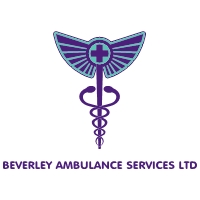 Customer Complaints FormBeverley Ambulance Services Aims to enable each person to receive services in line with their wishes and needs. Please fill in this form if you have a complaint or are unhappy with any of the services provided to you by Beverley Ambulance Services or if you are a staff member wishing to make a complaint.About the person making the complaint.Are you	Male					Female			A relative		A member of staff		A visitor			An AdvocateOther (please give details)			………………………………………………………Is your complaint about :A staff member 						Another person Nature of complaint?…………………………………………………………………………………………………………………………………………………………………………………………………………………………………………………………………………………………………………………………………………………………………………………………………………………………………………………………………………………………………………………………………………………………………………………………………………………………………………………………………………………………………………………………………………………………………………………………………………………………………………………………………………………………………………………………………………………………………………………………………………………………………………………………………………………………………………What would the satisfactory outcome for you?……………………………………………………………………………………………………………………………………………………………………………………………………………………………………………………………………………………………………………………………………………………………………………………………………………………………………………………………………………………………………………………………………………………………………………………………………………………………………………………………………………………………………………………………………………………………………………………………………………………………………………………………………………………………………………………………………………………………………………………………………………………………………………………………………………………………………………………………………………………………………………………………………………………Signature …………………………….You can post or email the form to Karen Pickering / Director at info@beverleyambulance.co.ukor post to:- Keepers HouseKilham Lane KilhamDriffield East YorkshireYO25 4TFcontactable on 07950000679 Name of person making complaintName of the person who the complaint is regarding.Date and time of the event Date of complaint madeFull Address and post code for correspondence purposes.